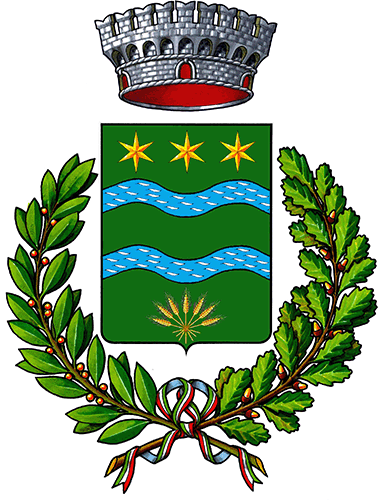 Comune di Mezzana BigliIl Comune di Mezzana Bigli intende promuovere un’iniziativa rivolta ai cittadini residenti disoccupati e inoccupati, creando una Banca Dati di contatto con le realtà lavorative locali che permetta un incrocio domanda/offerta.A tal fine l’Amministrazione comunale mette a disposizione lo “Sportello InformaLavoro” per offrire aiuto e orientamento a chi è in cerca di lavoro. Oggi lo sportello esplica la propria azione informativa e formativa in stretto collegamento con i Centri per l’Impiego, le agenzie di informazione e le istituzioni.Nei giorni di Martedì 12 e 19 Aprile dalle ore 15.30 alle ore 17.30 presso gli uffici comunali è possibile ottenere  un colloquio di counseling che porterà all’iscrizione nella Banca Dati comunale. Presso lo Sportello InformaLavoro è possibile ricevere:aiuto nella compilazione di un curriculum vitae moderno e aggiornato in formato europeo, oggi necessario per qualsiasi ricerca di un impiego;aiuto nella stesura della lettera di presentazione e nella preparazione a un colloquio di lavoro;informazioni su concorsi pubblici, legislazione del lavoro, Doti lavoro, Borsa Lavoro Lombardia, Garanzia Giovani, Eures, ...;aiuto nella ricerca di opportunità di lavoro attraverso la raccolta e la diffusione dei principali annunci riguardanti le offerte della Provincia di Pavia;informazioni sui corsi di formazione e di riqualifica attivati sul territorio da agenzie del lavoro e enti di formazione;informazioni sugli Enti competenti nel settore “lavoro” (agenzie di somministrazione, Centri per l’Impiego...) L’Amministrazione comunale, a sostegno ed appoggio degli iscritti alla Banca Dati,  organizzerà successivamente un incontro con le Aziende del territorio.